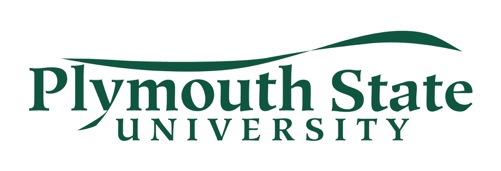 2019 NEBDI Enrollment FormJuly 11-13, 2019Name _______________________________________ Phone ____________________ Home Address ________________________________________________________________________                               ________________________________________________________________________School	              ________________________________________________________________________ Email		________________________________________________________________________ 
Instrument you will play in the Reading Sessions _____________________________________________ Are you attending NEBDI for Graduate Credit? YesNo(A registration form for graduate credit can be found on the New England Band Directors Institute web page. That form should be sent to the Office of the Registrar 17 High St, MSC #7 Plymouth, NH 03264. Payment for graduate credit is made by following the directions on the bottom of the graduate registration form., Checks are made payable to Plymouth State University. REGISTRATION FOR GRADUATE CREDIT NEEDS TO BE COMPLETED BY JULY 8TH (LAST DAY OF ADD/DROP FOR THE TERM).  YOU WILL NOT BE ABLE TO REGISTER FOR GRADUATE CREDIT ON-SITE.)Convention ENROLLMENT: 	$75.00 (Includes membership in the New Hampshire Band Directors Association for one year.) $25.00 (For full-time enrolled students) NEBDI Banquet: $20.00 *Enrollment and Banquet checks should be made payable to NHBDA Please mail enrollment form to:Dr. James Chesebrough, NEBDI Coordinator Department of Music, Theatre and Dance Plymouth State University17 High Street MSC 37 Plymouth, NH 03264